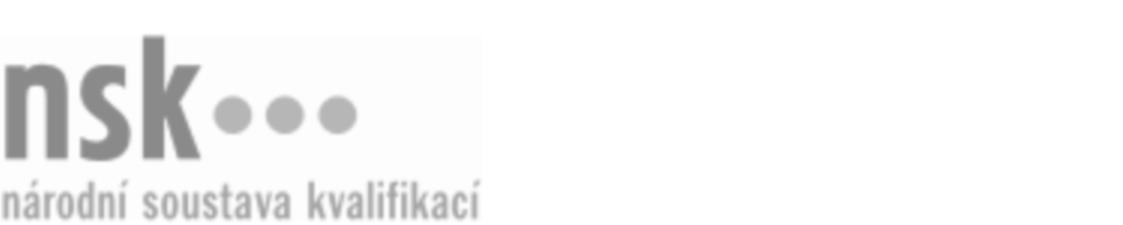 Autorizované osobyAutorizované osobyAutorizované osobyAutorizované osobyAutorizované osobyAutorizované osobyAutorizované osobyAutorizované osobyVýrobce/výrobkyně karamelových a kandytových výrobků (kód: 29-015-H) Výrobce/výrobkyně karamelových a kandytových výrobků (kód: 29-015-H) Výrobce/výrobkyně karamelových a kandytových výrobků (kód: 29-015-H) Výrobce/výrobkyně karamelových a kandytových výrobků (kód: 29-015-H) Výrobce/výrobkyně karamelových a kandytových výrobků (kód: 29-015-H) Výrobce/výrobkyně karamelových a kandytových výrobků (kód: 29-015-H) Výrobce/výrobkyně karamelových a kandytových výrobků (kód: 29-015-H) Výrobce/výrobkyně karamelových a kandytových výrobků (kód: 29-015-H) Autorizující orgán:Autorizující orgán:Ministerstvo zemědělstvíMinisterstvo zemědělstvíMinisterstvo zemědělstvíMinisterstvo zemědělstvíMinisterstvo zemědělstvíMinisterstvo zemědělstvíMinisterstvo zemědělstvíMinisterstvo zemědělstvíMinisterstvo zemědělstvíMinisterstvo zemědělstvíMinisterstvo zemědělstvíMinisterstvo zemědělstvíSkupina oborů:Skupina oborů:Potravinářství a potravinářská chemie (kód: 29)Potravinářství a potravinářská chemie (kód: 29)Potravinářství a potravinářská chemie (kód: 29)Potravinářství a potravinářská chemie (kód: 29)Potravinářství a potravinářská chemie (kód: 29)Potravinářství a potravinářská chemie (kód: 29)Povolání:Povolání:Pracovník výroby karamelových a kandytových výrobkůPracovník výroby karamelových a kandytových výrobkůPracovník výroby karamelových a kandytových výrobkůPracovník výroby karamelových a kandytových výrobkůPracovník výroby karamelových a kandytových výrobkůPracovník výroby karamelových a kandytových výrobkůPracovník výroby karamelových a kandytových výrobkůPracovník výroby karamelových a kandytových výrobkůPracovník výroby karamelových a kandytových výrobkůPracovník výroby karamelových a kandytových výrobkůPracovník výroby karamelových a kandytových výrobkůPracovník výroby karamelových a kandytových výrobkůKvalifikační úroveň NSK - EQF:Kvalifikační úroveň NSK - EQF:333333Platnost standarduPlatnost standarduPlatnost standarduPlatnost standarduPlatnost standarduPlatnost standarduPlatnost standarduPlatnost standarduStandard je platný od: 27.10.2023Standard je platný od: 27.10.2023Standard je platný od: 27.10.2023Standard je platný od: 27.10.2023Standard je platný od: 27.10.2023Standard je platný od: 27.10.2023Standard je platný od: 27.10.2023Standard je platný od: 27.10.2023Výrobce/výrobkyně karamelových a kandytových výrobků,  29.03.2024 6:30:35Výrobce/výrobkyně karamelových a kandytových výrobků,  29.03.2024 6:30:35Výrobce/výrobkyně karamelových a kandytových výrobků,  29.03.2024 6:30:35Výrobce/výrobkyně karamelových a kandytových výrobků,  29.03.2024 6:30:35Výrobce/výrobkyně karamelových a kandytových výrobků,  29.03.2024 6:30:35Strana 1 z 2Strana 1 z 2Autorizované osobyAutorizované osobyAutorizované osobyAutorizované osobyAutorizované osobyAutorizované osobyAutorizované osobyAutorizované osobyAutorizované osobyAutorizované osobyAutorizované osobyAutorizované osobyAutorizované osobyAutorizované osobyAutorizované osobyAutorizované osobyNázevNázevNázevNázevNázevNázevKontaktní adresaKontaktní adresa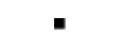 Střední odborná škola a Střední odborné učiliště, Polička, Čs. armády 485Střední odborná škola a Střední odborné učiliště, Polička, Čs. armády 485Střední odborná škola a Střední odborné učiliště, Polička, Čs. armády 485Střední odborná škola a Střední odborné učiliště, Polička, Čs. armády 485Střední odborná škola a Střední odborné učiliště, Polička, Čs. armády 485Čsl. armády 485, 57201 PoličkaČsl. armády 485, 57201 PoličkaStřední odborná škola a Střední odborné učiliště, Polička, Čs. armády 485Střední odborná škola a Střední odborné učiliště, Polička, Čs. armády 485Střední odborná škola a Střední odborné učiliště, Polička, Čs. armády 485Střední odborná škola a Střední odborné učiliště, Polička, Čs. armády 485Střední odborná škola a Střední odborné učiliště, Polička, Čs. armády 485Čsl. armády 485, 57201 PoličkaČsl. armády 485, 57201 PoličkaČsl. armády 485, 57201 PoličkaČsl. armády 485, 57201 PoličkaStřední škola gastronomie, farmářství a služeb JeseníkStřední škola gastronomie, farmářství a služeb JeseníkStřední škola gastronomie, farmářství a služeb JeseníkStřední škola gastronomie, farmářství a služeb JeseníkStřední škola gastronomie, farmářství a služeb JeseníkU Jatek 916/8, 79001 JeseníkU Jatek 916/8, 79001 JeseníkStřední škola gastronomie, farmářství a služeb JeseníkStřední škola gastronomie, farmářství a služeb JeseníkStřední škola gastronomie, farmářství a služeb JeseníkStřední škola gastronomie, farmářství a služeb JeseníkStřední škola gastronomie, farmářství a služeb JeseníkU Jatek 916/8, 79001 JeseníkU Jatek 916/8, 79001 JeseníkVýrobce/výrobkyně karamelových a kandytových výrobků,  29.03.2024 6:30:35Výrobce/výrobkyně karamelových a kandytových výrobků,  29.03.2024 6:30:35Výrobce/výrobkyně karamelových a kandytových výrobků,  29.03.2024 6:30:35Výrobce/výrobkyně karamelových a kandytových výrobků,  29.03.2024 6:30:35Výrobce/výrobkyně karamelových a kandytových výrobků,  29.03.2024 6:30:35Strana 2 z 2Strana 2 z 2